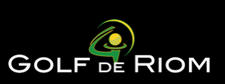 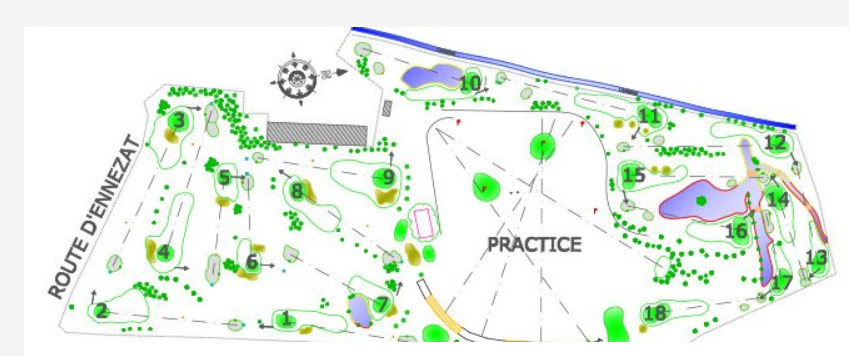 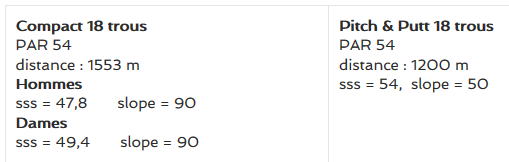 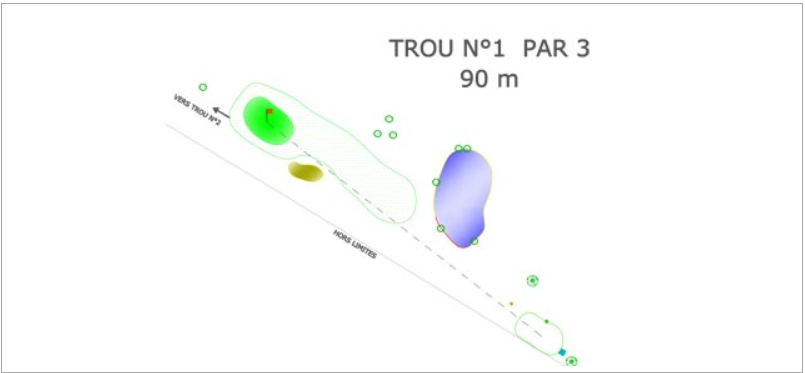 Note :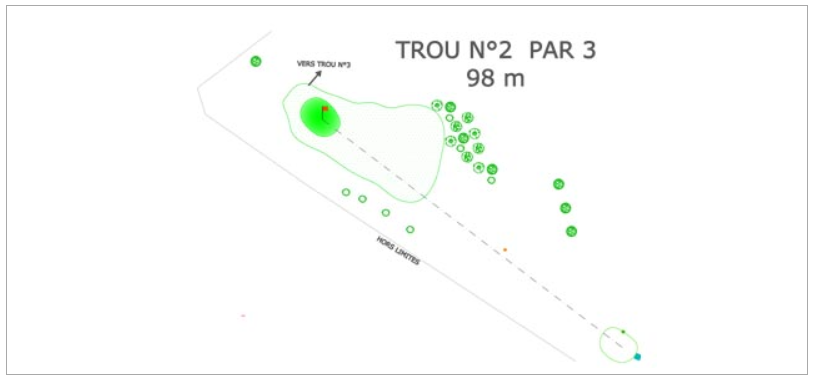 Note :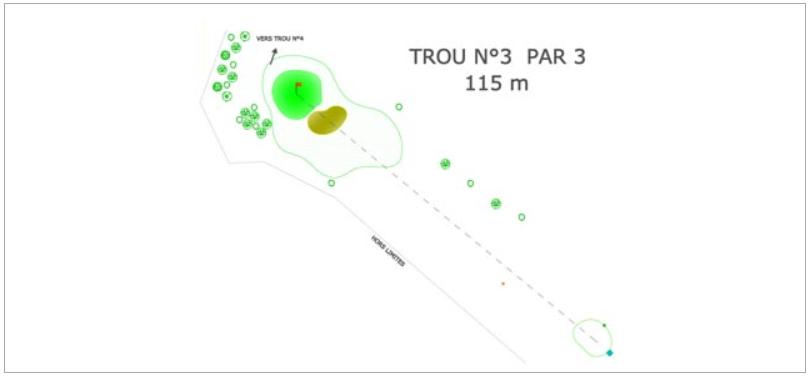 Note :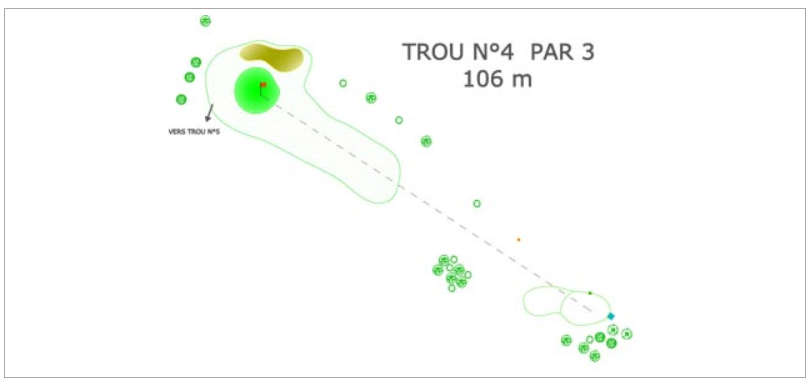 Note :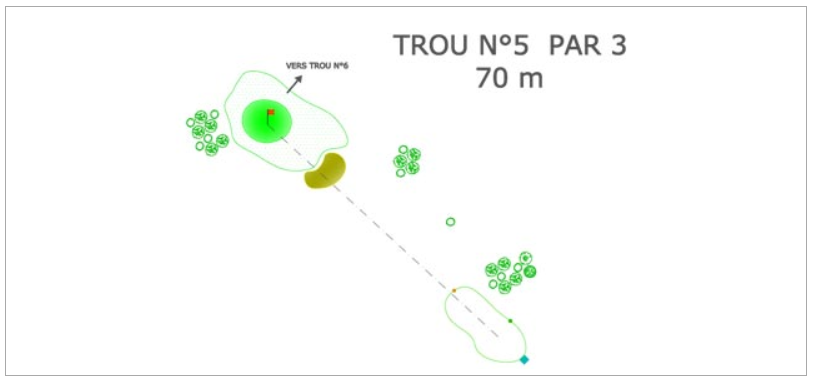 Note :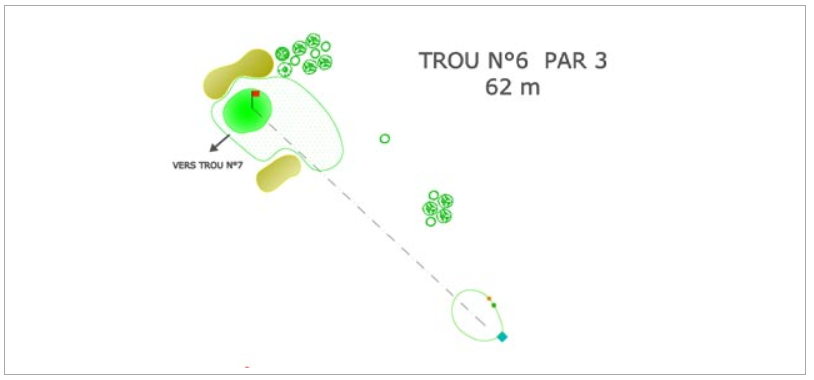 Note :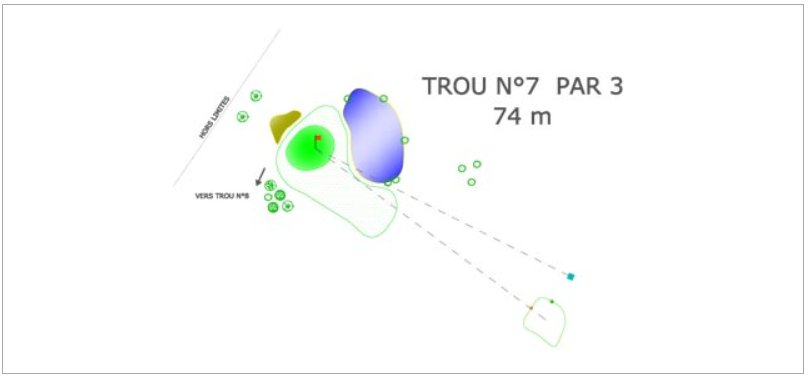 Note :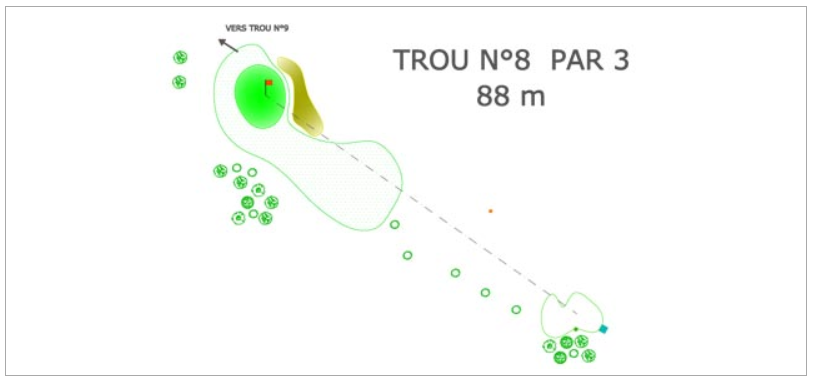 Note :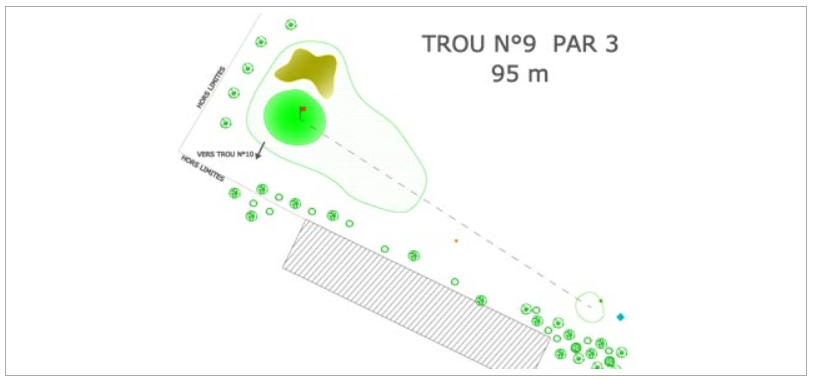 Note :Note :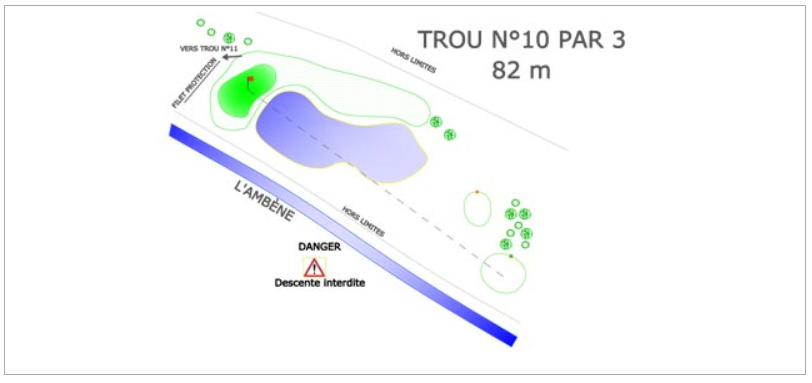 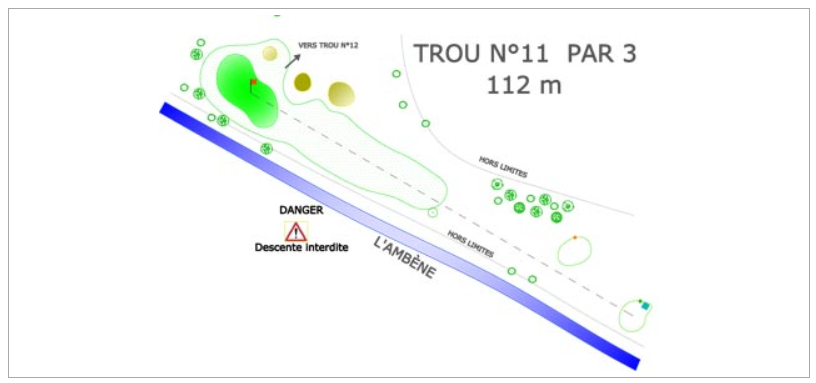 Note :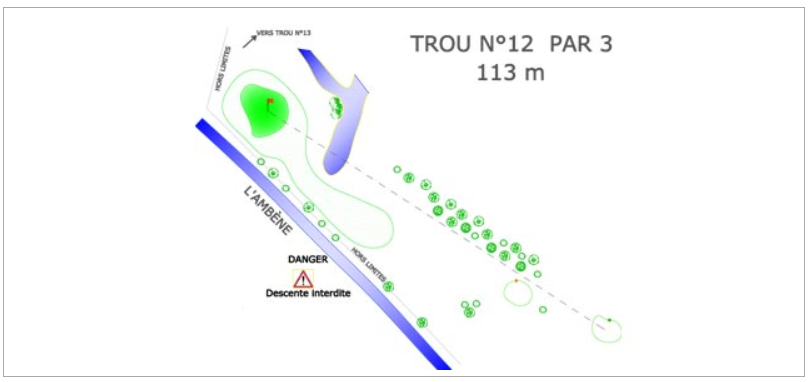 Note :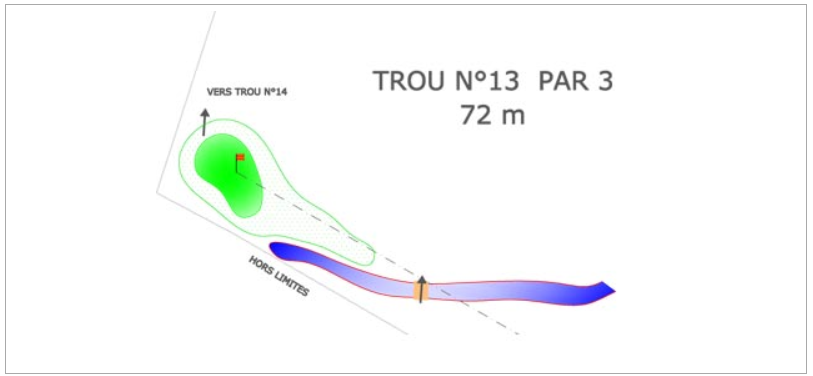 Note :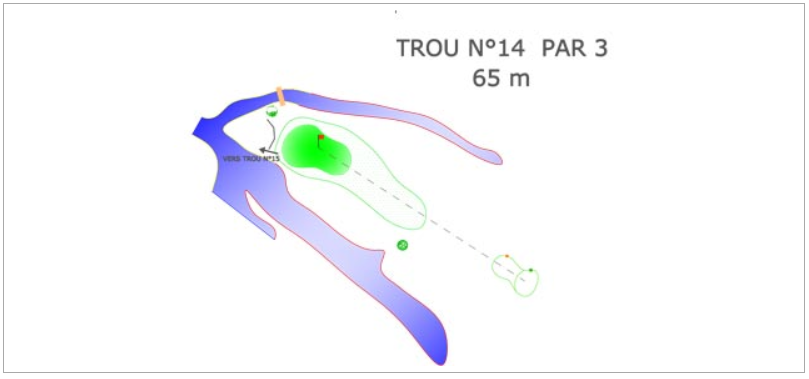 Note :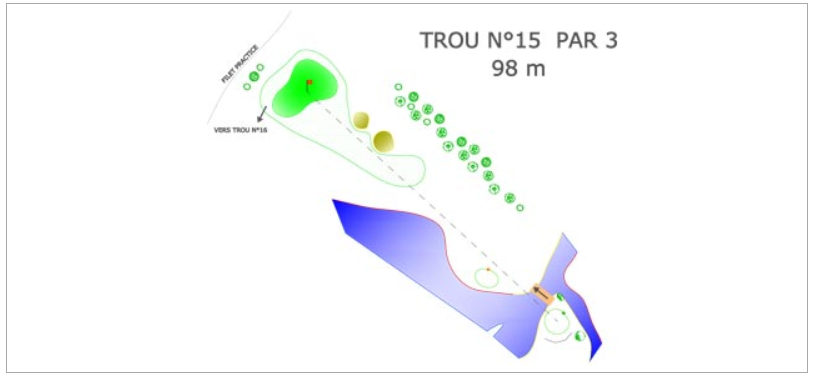 Note :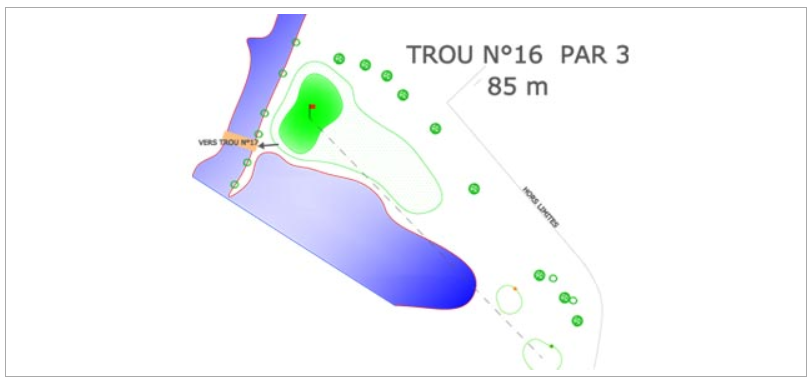 Note :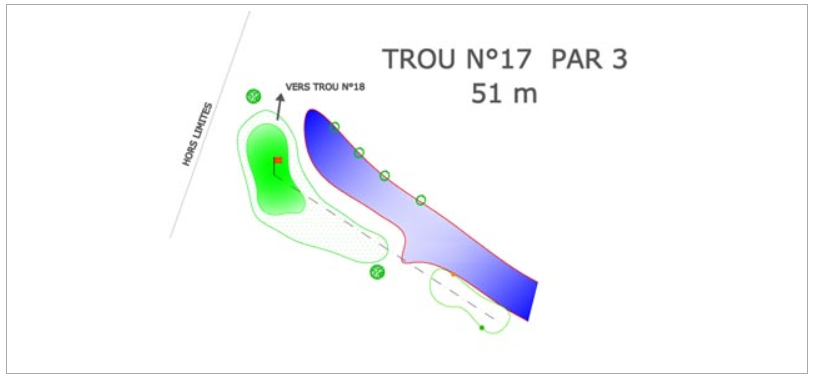 Note :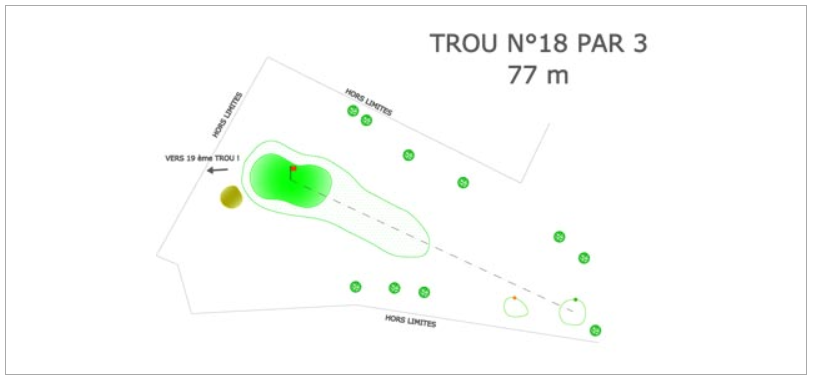 Note :